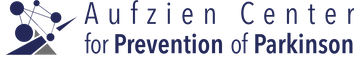 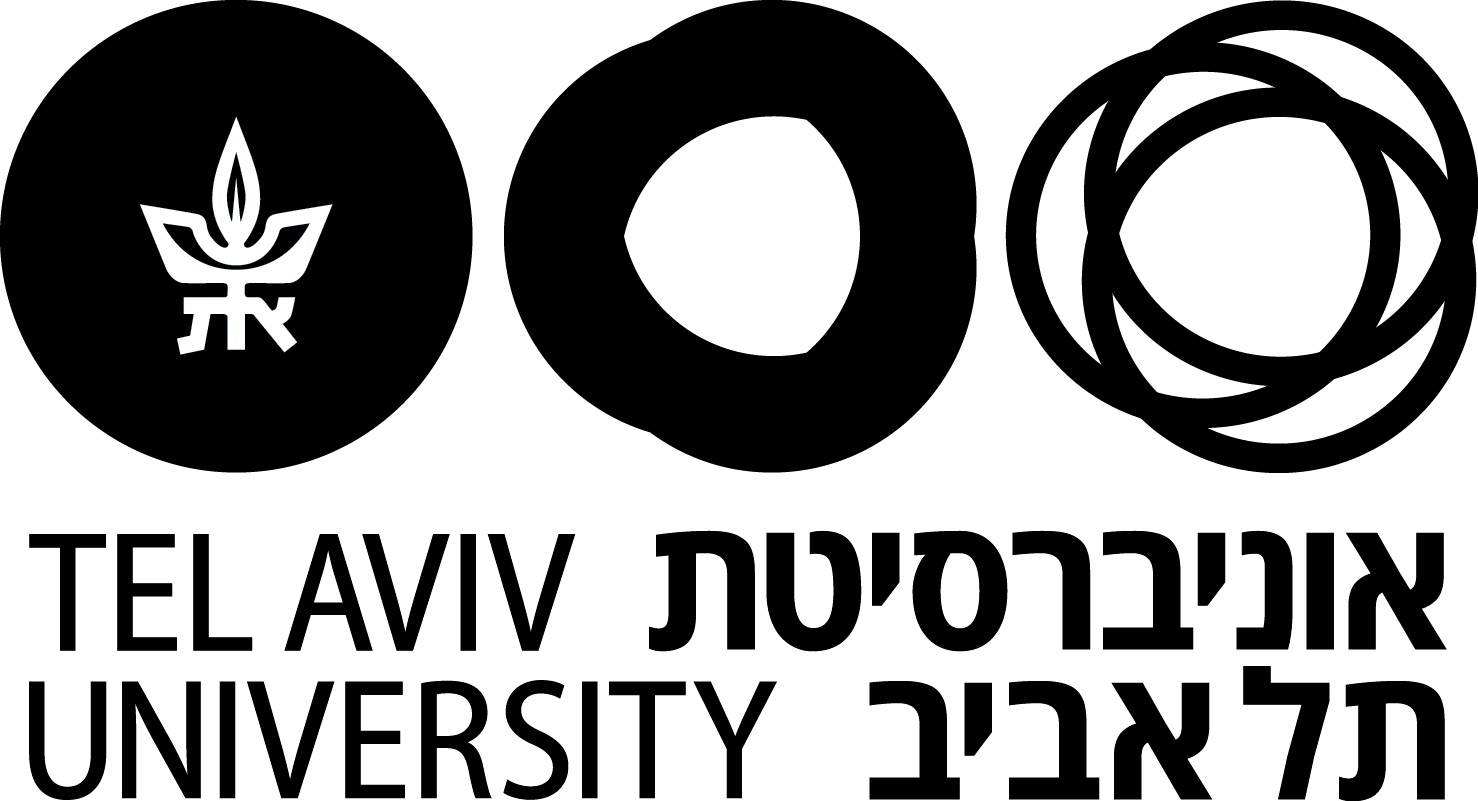 Scientific Prizes for Parkinson’s Disease2021 Nomination Form (type only)Type: choose oneEstablished Scientist PrizeJunior Scientist PrizeCANDIDATELast name:				First name: Citizenship: Title and position:Official start date of first tenure track position:Work address: Telephone number:Email:NOMINATED BYLast name:				First name: Title and position:Work address: Telephone number:Email:Date:Signature:Letters of support will be provided by (to be sent directly by referrees):1. Nominator2.3.Publication in last two years upon which nomination is based:Describe nominee’s impact on research on Parkinson’s Disease (based on published research in the last two years - limit 200 words)List 5 most representative publications of the candidate throughout career